Family and Friends Support GroupA coffee and conversation group for family and friends of gay, lesbian, bisexual, transgender and questioning children and youth, to support each other in a safe and confidential space.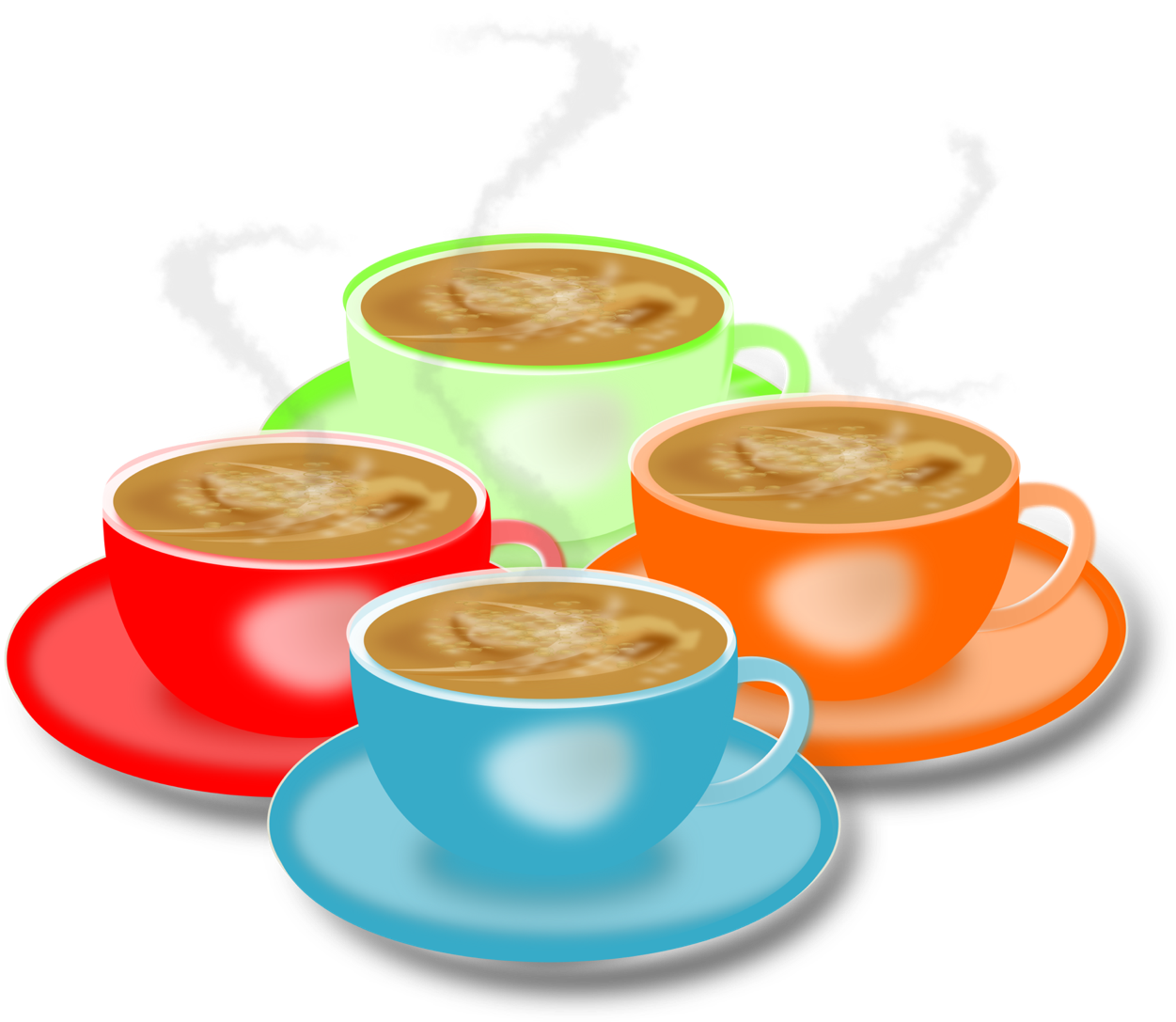 